1. На основании  постановления  администрации Сабанчинского сельского поселения от 24.12.2021 г. №59 «О создании специализированной службы по вопросам похоронного дела в Сабанчинском  сельском поселении» создать при администрации Сабанчинского сельского поселения службу по вопросам похоронного дела без образования отдельного структурного подразделения в количестве 3 (трех) человек из числа граждан Сабанчинского сельского поселения в следующем составе:1.1. Трофимова А.В., жителя с. Сабанчино,1.2. Карповой Е.Н., жительницы д. Малая Ерыкла,1.3. Кашириной Л.А., жительницы д. Полевые Козыльяры.Глава Сабанчинскогосельского поселенияЯльчикского района ЧР                                                               А.В.Трофимов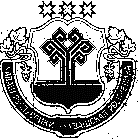 Чǎваш РеспубликиЕлчĕк районĕТёрёмял поселенийĕнпуçлǎхĕХУШУ2022 ç. январен 19-мĕшĕ,  9 №Чувашская РеспубликаЯльчикский районГлаваСабанчинского сельского поселенияРАСПОРЯЖЕНИЕ19 января  2022 г. №9Тёрём  ялĕсело Сабанчино